 附件1：                    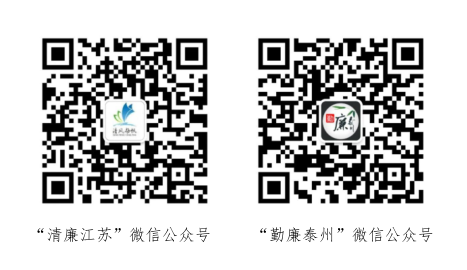 